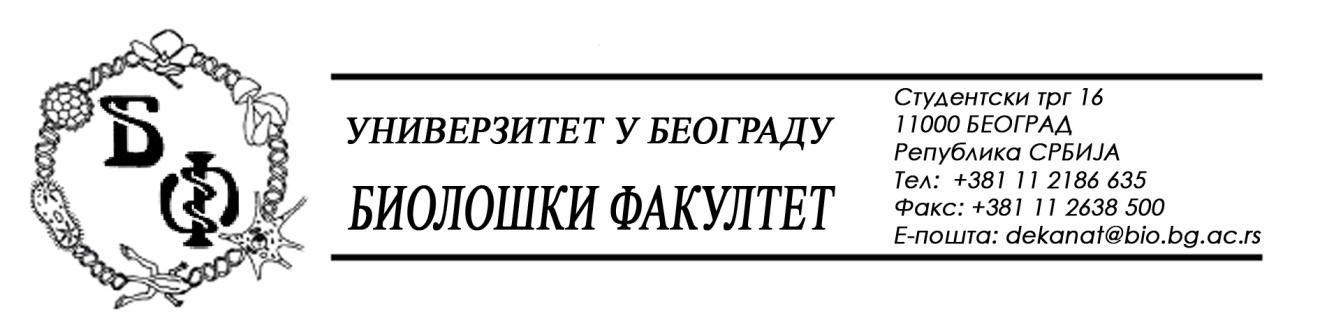 	На основу члана 57. ст. 1 и члана 116. ст.1 Закона о јавним набавкама („Службени гласник РС“, бр. 124 / 12, 14/15 и 68/15), Универзитет у Београду – Биолошки факултет објављује:ОБАВЕШТЕЊЕ О ЗАКЉУЧЕНОМ УГОВОРУНазив, адреса и „Интернет“ страница наручиоца: Универзитет у Београду – Биолошки факултет, Београд, Студентски трг 16, www.bio.bg.ac.rs.Врста наручиоца: просветаОпис предмета набавке, назив и ознака из општег речника набавке: добра – лабораторијска опрема за науку; назив и ознака из општег речника набавке: 38000000 – лабораторијска, оптичка и прецизна опрема (осим наочара)                                     Уговорена вредност: 1.366.830,00 динара без ПДВ-а односно 1.640.196,00 динара са ПДВ-ом; Критеријум за доделу Уговора;  најнижа понуђена ценаБрој примљених понуда:  2; Највиша и најнижа понуђена цена: највиша: 2.213.635,00 динара без ПДВ-а; најнижа: 1.366.830,00 динара без ПДВ-а; Највиша и најнижа понуђена цена код прихватљивих понуда: највиша: 1.366.830,00 динара без ПДВ-а; најнижа: 1.366.830,00 динара без ПДВ-а; Датум доношења Одлуке о додели Уговора: 08.09.2016.Датум закључења Уговора: 16.09.2016.Основни подаци о добављачу: „Алфамед“ д.о.о. за спољну и унутрашњу трговину и услуге, из Београда (Палилула), Љубомира Стојановића 3,  матични број : 07431279, ПИБ: 100209988Период важења Уговора: до коначног извршења.          